Акция «Почитай-ка, папа!»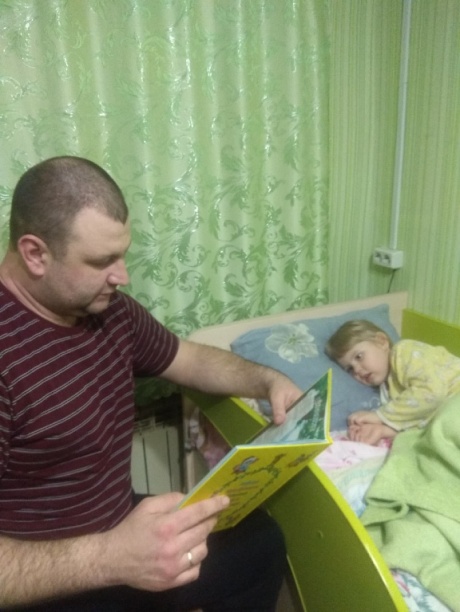 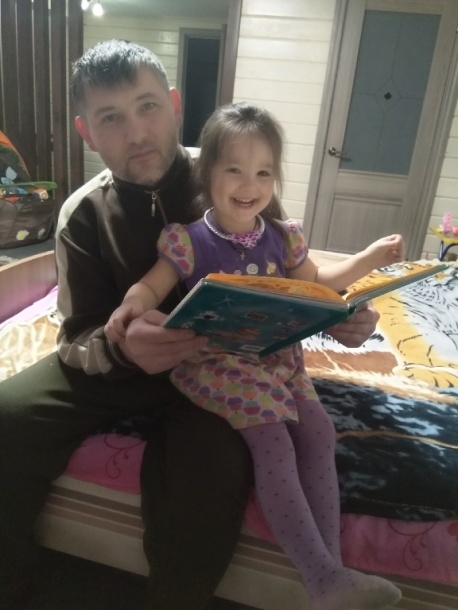 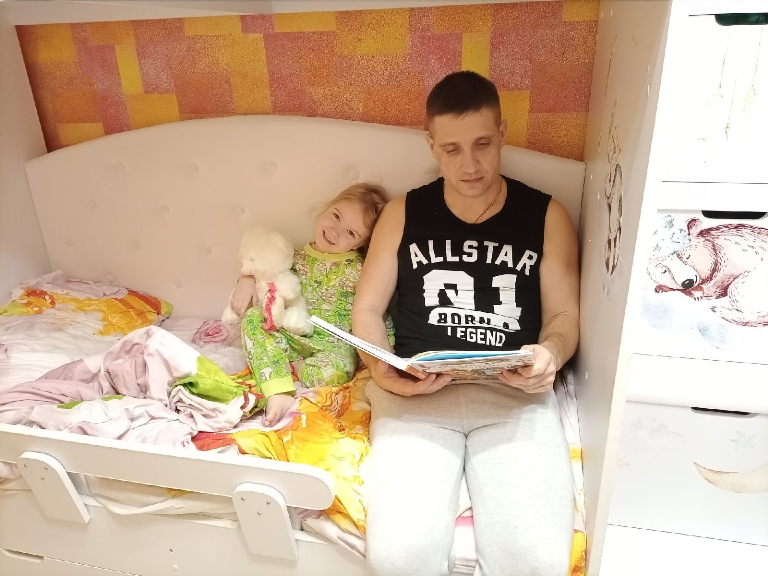 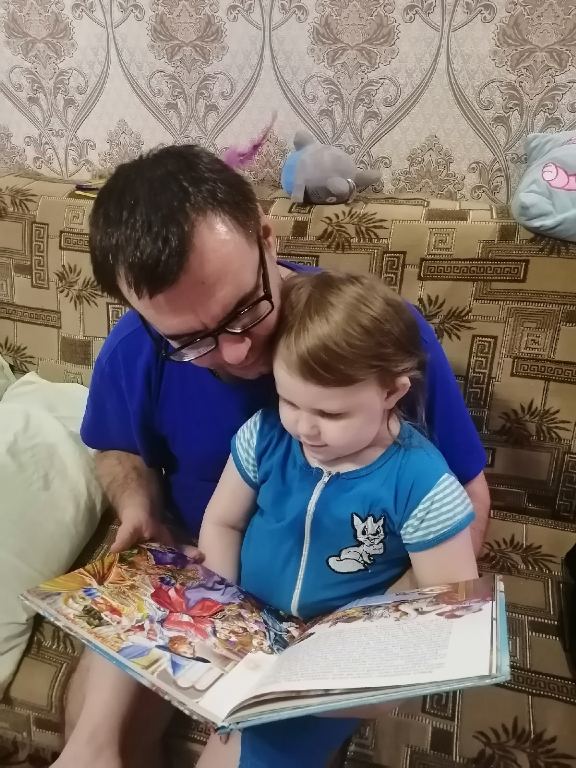 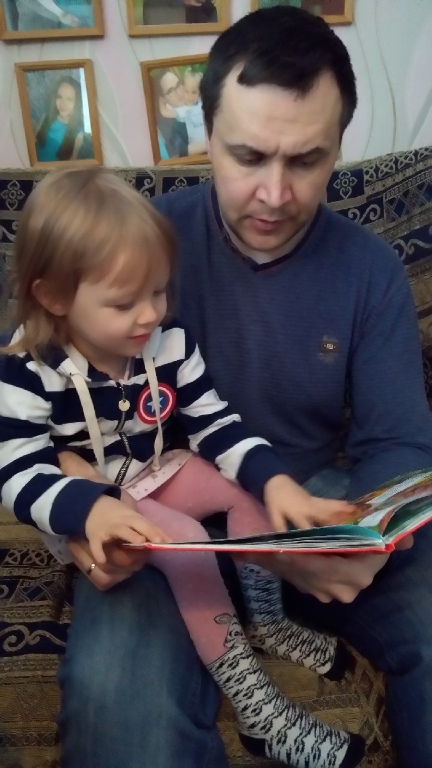 